											Θεσσαλονίκη, 29/01/2018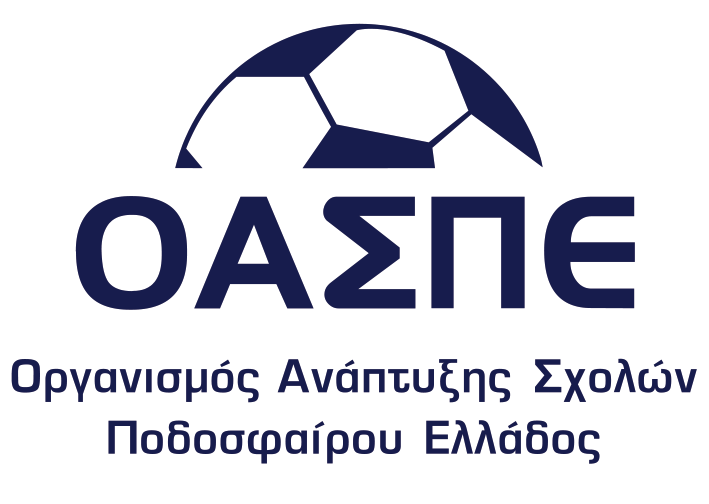 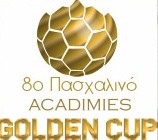 ΔΕΛΤΙΟ ΤΥΠΟΥΈρχεται το 8ο Acadimies Golden Cup στη Θεσσαλονίκη!Ένα από τα μεγαλύτερα ποδοσφαιρικά τουρνουά στην Ελλάδα για τμήματα ακαδημιών, θα πραγματοποιηθεί στη Θεσσαλονίκη σε δύο περιόδους, πριν και μετά το Πάσχα, με τη συμμετοχή των καλύτερων ακαδημιών και πολλών ΠΑΕ. Διοργανωτής ο ΟΑΣΠΕ (Οργανισμός Ανάπτυξης Σχολών Ποδοσφαίρου Ελλάδας), που εγγυάται για την καλύτερη διεξαγωγή του τουρνουά. 
Δηλώστε τώρα συμμετοχή και ζήστε τη μοναδική εμπειρία μιας επαγγελματικής διοργάνωσης.Αναλυτικά:Το 8o Πανελλήνιο Πασχαλινό Acadimies Golden Cup  θα διεξαχθεί στη Θεσσαλονίκη σε δύο περιόδους. Συγκεκριμένα:Α΄ΠΕΡΙΟΔΟΣ: Κυριακή Βαΐων 1η Απριλίου 2018 ως Μ. Τετάρτη 4 Απριλίου 2018 (1η εβδομάδα του Πάσχα)Β΄ΠΕΡΙΟΔΟΣ: Τετάρτη 11 Απριλίου 2018 ως και το Σάββατο 14 Απριλίου 2018 (2η εβδομάδα του Πάσχα)Η διοργάνωση θα διεξαχθεί στα αθλητικά κέντρα Planet FC και Joga Bonito και αφορά σε τμήματα υποδομής ΠΑΕ, καθώς κι επιλεγμένες Ακαδημίες για παιδιά γεννημένα από το 2003 ως και το 2010.Το 8ο Acadimies – Golden Cup τελεί υπό την αιγίδα της ΕΠΣ Μακεδονίας, του Συνδέσμου Προπονητών Ποδοσφαίρου Θεσσαλονίκης, της Περιφέρειας Κεντρικής Μακεδονίας, του Δήμου Θεσσαλονίκης και άλλων σημαντικών φορέων.Η μεταφορά και η εμπέδωση των αξιών και των αρχών του αθλητισμού, καθώς και η βελτίωση των αθλητικών ικανοτήτων των νεαρών ποδοσφαιριστών αποτελούν το βασικό στόχο της διοργάνωσης.Σκοπός του τουρνουά είναι η συμμετοχή των μικρών αθλητών στην ψυχαγωγία που προσφέρει η άθληση, καθώς και η ενίσχυση της ευγενούς άμιλλας (ευ αγωνίζεσθαι), η προώθηση της φιλίας, η ανάπτυξη σχέσεων και ανταλλαγή εμπειριών μεταξύ προπονητών και υπεύθυνων. Επίσης, ζητούμενο είναι η προβολή της Θεσσαλονίκης ως ένας εξαιρετικός τουριστικός όσο και αθλητικός προορισμός.ΚΑΤΗΓΟΡΙΕΣ – ΑΘΛΗΤΙΚΑ ΚΕΝΤΡΑΠΑΙΔΩΝ (Γήπεδο 1 – Planet FC ) 2003 -2004 (40΄Χ2) 11Χ11ΠΡΟΠΑΙΔΩΝ (Γήπεδο 1 – Joga Bonito ) 2005 -2006 (35΄Χ2) 9Χ9ΤΖΟΥΝΙΟΡ (Γήπεδο 2 Planet FC) 2007 -2008 (25΄Χ2) 9Χ9ΤΖΟΥΝΙΟΡ ΜΙΚΤΟ (Γήπεδο 2 Joga Bonito ) 2007 -2008 (25΄Χ2) 7Χ7ΠΡΟΤΖΟΥΝΙΟΡ (Γήπεδο 3 – Planet FC) 2009 -2010 (20΄Χ2) 7Χ7ΠΡΟΤΖΟΥΝΙΟΡ ΜΙΚΤΟ (Γήπεδο 3 – Joga Bonito) 2009 - 2011 (20΄Χ2) 7Χ7ΠΑΡΟΧΕΣ ΔΙΟΡΓΑΝΩΤΩΝΓήπεδα, εγκαταστάσεις με συνθετικό χλοοτάπηταΓιατρός / Διασώστης σε κάθε γήπεδοΔιαιτητής σε όλους τους αγώνεςΠαρατηρητής σε όλους τους αγώνεςΠαροχή νερούΑσφαλές περιβάλλονΠαροχή υλικοτεχνικής υποδομής (μπάλες κ.α)ΑποδυτήριαΓραμματεία ΑγώνωνΚύπελλα, μετάλλια, αναμνηστικά διπλώματαΗ διοργάνωση θα καλυφθεί από τα Μέσα Μαζικής ΕπικοινωνίαςΚΥΠΕΛΛΑ – ΕΠΑΘΛΑΣτους τρεις πρώτους νικητές κάθε κατηγορίας απονέμονται μετάλλια και κύπελλα. Σε όλες τις ομάδες απονέμονται αναμνηστικά διπλώματα συμμετοχής.Τιμητικές διακρίσεις απονέμονται ανά κατηγορία: στον καλύτερο τερματοφύλακα, τον καλύτερο ποδοσφαιριστή (MVP) και βραβείο ήθους (fair play), μετά από υπόδειξη μεταξύ των προπονητών των ομάδων που συμμετέχουν.ΔΙΑΜΟΝΗΟι φιλοξενούμενες ομάδες θα διαμείνουν στο Ξενοδοχείο ATHINA AIRPORT HOTEL καθώς και οι συνοδοί τους https://airhotelathina.gr. Σε περίπτωση που τα δωμάτια του ξενοδοχείου καλυφτούν, η οργανωτική επιτροπή έχει μεριμνήσει για τη διαμονή των αποστολών σε ανάλογα ξενοδοχεία. 
Η άφιξη και η αναχώρηση των αποστολών θα γίνει εξής:Α΄ Περίοδος: Άφιξη την Κυριακή των Βαΐων, 1η Απριλίου 2018 ως τις 15.00 το μεσημέρι, Αναχώρηση τη Μ. Τετάρτη μετά τις 15:00 μ.μ. και την τελετή λήξης.Β΄ Περίοδος: Άφιξη την Τετάρτη 11 Απριλίου 2018 ως τις 15.00 το μεσημέρι, και η αναχώρησή τους το Σάββατο 14 Απριλίου 2018 μετά τις 15.00 και την τελετή λήξηςΕΝΔΕΙΚΤΙΚΟ ΠΡΟΓΡΑΜΜΑΑ. ΠΕΡΙΟΔΟΣ ΚΥΡΙΑΚΗ 1/4/2018  /  Β. ΠΕΡΙΟΔΟΣ ΤΕΤΑΡΤΗ 11/04/2018Άφιξη ομάδων στη Θεσσαλονίκη και τακτοποίηση στο ΞενοδοχείοΓεύμα στο ξενοδοχείο16.00 -20.30 Αγωνιστική δράσηΧρόνος ελεύθεροςΔείπνο στο ΞενοδοχείοΑ΄ΠΕΡΙΟΔΟΣ Μ.ΔΕΥΤΕΡΑ 2/4/2018 / Β. ΠΕΡΙΟΔΟΣ ΠΕΜΠΤΗ 12/04/2018Πρωινό στο ξενοδοχείο10.00 – 15.00 Αγωνιστική δράσηΓεύμα στο ξενοδοχείοΧρόνος ΕλεύθεροςΔείπνο στο ξενοδοχείοΑ΄ΠΕΡΙΟΔΟΣ Μ.ΤΡΙΤΗ 3/4/2018 / Β. ΠΕΡΙΟΔΟΣ ΠΑΡΑΣΚΕΥΗ 13/04/2018Πρωινό στο Ξενοδοχείο10.00 – 15.00 Αγωνιστική δράσηΓεύμα στο ΞενοδοχείοΧρόνος ΕλεύθεροςΔείπνο στο ξενοδοχείοΑ ΠΕΡΙΟΔΟΣ Μ. ΤΕΤΑΡΤΗ 4/4/2018 / Β. ΠΕΡΙΟΔΟΣ ΣΑΒΒΑΤΟ 14/4/2018Πρωινό στο ξενοδοχείο10.30 -13.00 Μικροί – Μεγάλοι Τελικοί13.30 Τελετή λήξης – ΑπονομέςΑναχώρηση ομάδωνΔΗΛΩΣΕΙΣ ΣΥΜΜΕΤΟΧΗΣΓια τη συμμετοχή απαιτείται η δήλωση συμμετοχής ως τις 10 ΜΑΡΤΙΟΥ 2018.Οι σύλλογοι που θα οριστικοποιήσουν τη συμμετοχή τους, θα ειδοποιηθούν εγκαίρως για τις περαιτέρω λεπτομέρειες καθώς και για το ακριβές αγωνιστικό πρόγραμμα με τις ομάδες που θα συγκροτήσουν τους ομίλους.Για περισσότερες πληροφορίες οι ενδιαφερόμενοι μπορούν να επικοινωνούν στατηλέφωνα 2310810837 και 6977856866, καθώς και στο info@oaspe.org 